IRODALMI KARAVÁNpályázati felhívásAz Emberi Erőforrások Minisztériuma (a továbbiakban: Támogató) Irodalmi karaván címmel meghívásos pályázatot hirdet határon túli magyar írócsoportok, irodalmi felolvasó körútjainak, irodalmi rendezvény-sorozatainak megszervezésére és lebonyolítására.1. A pályázat háttere és célja:1.1 A külhoni magyar művelődési intézmények és szakmai szervezetek programjainak bővítése, kulturális hozzáférés szempontjából hátrányos helyzetű területek kulturális felzárkóztatása, a határon túli magyar irodalom értékeinek kárpát-medencei szintű megjelenítése, népszerűsítése.1.2 Az irodalmi rendezvények széles rétegekhez történő eljuttatásával a kortárs irodalom értékeihez való hozzáférés lehetőségeinek javítása, irodalomértő közönség nevelése, a határon túli irodalmi műhelyek mobilitásának elősegítése.2. A pályázat benyújtására jogosultak köre:Erdélyi Magyar Írók Ligája, Kolozsvár (Románia)Kárpátaljai Magyar Művelődési Intézet, Beregszász (Ukrajna)Magyar Nemzetiségi Művelődési Intézet, Lendva (Szlovénia)Szlovákiai Magyar Írók Társasága, Dunaszerdahely (Szlovákia)Vajdasági Magyar Művelődési Intézet, Zenta (Szerbia)3. A rendelkezésre álló keretösszeg A támogatás pénzügyi forrása: Magyarország 2020. évi költségvetéséről szóló 2019. évi LXXI. törvény 1. melléklete, XX. Nemzeti Erőforrás Minisztérium fejezet 20/5/18/2 Határon túli kulturális feladatok támogatása c. fejezeti kezelésű előirányzatának 2. Kulturális nemzetpolitikai feladatok támogatása c. részelőirányzatán erre a célra elkülönített: 4.000.000 Ft4. Támogatható tevékenységek:Határon túli magyar irodalmi műhelyek, írók, írócsoportok felolvasó körútjainak, irodalmi rendezvény-sorozatainak megszervezésére és lebonyolítására.Megvalósítási időszak: 2020. szeptember 1. – 2021. június 30.5. A pályázatok benyújtásának módja, helye és határideje: A teljes pályázati anyagot (azaz: pályázati adatlap és minden csatolt melléklet) postai úton lehet benyújtani, az alábbi módon:Két nyomtatott (egy eredeti és egy másolati) példány a teljes pályázati anyagból (az eredeti példányt megkülönböztetett jelzéssel ellátva; postai feladás esetén a két példányt egyetlen küldeményben kell küldeni). A pályázatot – lehetőség szerint – elsőbbséggel kérjük feladni!A teljes pályázati anyagot mellékletekkel együtt kérjük megküldeni a mihaly.lakatos@emmi.gov.hu, valamint a roza.szarvas@emmi.gov.hu címre.Postacím: Emberi Erőforrások Minisztériuma – Kultúráért Felelős Államtitkári Titkárság, 1884 Budapest, Pf. 1.A borítékra rá kell írni a pályázat megnevezését, azaz: Irodalmi Karaván - meghívásos pályázatA pályázatokat magyar nyelven kell benyújtani.A pályázatot pályázati adatlapon kell benyújtani. A pályázati adatlaphoz kötelezően csatolandó mellékletek:1. Részletes költségterv (nyomtatványminta csatolva)2. A pályázó szervezet 2019. évi tevékenységének bemutatása, különös tekintettel a pályázati témakörre (maximum 2 oldal terjedelemben.)3. Megvalósítási terv (meghívott irodalmi műhelyek, megszólított közönség köre, nagysága, elvárt nézőszám, a felolvasókörútra meghívott előadások szempontjai és a közösségformálás összefüggései, kommunikációs terv)4. A meghívott irodalmi műhelyek szándéknyilatkozata (lehetőség szerint)5. Hatályos létesítő okirat (különösen alapító okirat, alapszabály) egyszerű másolata, az okirat magyar nyelvű fordítása6. A pályázó létezését igazoló, eredeti vagy hitelesített, 30 napnál nem régebbi okirat (különösen a pályázó nyilvántartásba vételéről szóló, 30 napnál nem régebbi, a bíróság által hitelesített igazolás). Indokolt esetben, amennyiben a pályázó nyilatkozik arról, hogy a létezést igazoló okiratot rajta kívül álló okok miatt nem képes csatolni, a pályázó létezését igazoló más dokumentum is elfogadható.7. A pályázó képviselőjének közjegyző által hitelesített aláírási címpéldánya (A létezést igazoló okiratban meghatározott képviselőtől eltérő képviselet esetén a pályázó képviselőjének aláírási jogosultságát igazoló – közokiratnak vagy teljes bizonyító erejű magánokiratnak minősülő – okirat.)8. Nyilatkozat (nyomtatvány csatolva)9. Nyilatkozat összeférhetetlenség fennállásáról vagy hiányáról (nyomtatvány csatolva)Támogatási kérelmet több programra is be lehet nyújtani. Minden programra külön pályázati adatlapot kell kitölteni, minden pályázati adatlaphoz csatolni kell a fentiekben felsorolt 1., 3. ill. 4. számú mellékleteket. A 2., valamint az 5 – 9. számú mellékleteket elegendő 1 eredeti, ill. 1. másolati példányban beküldeni az összes program tekintetében.Ha egy pályázó több programra nyújt be pályázatot, azokat rövid indoklással rangsorolnia kell.Benyújtási határidő: 2020. június 8. (postabélyegző dátuma)A pályázati csomag dokumentumai letölthetőek a Támogató honlapjáról (www.kormany.hu).6. A támogatás formája és mértékeA támogatás vissza nem térítendő támogatás, amelynek folyósítása a záró szakmai beszámoló és a pénzügyi elszámolás elfogadását megelőzően támogatási előleg formájában történik.  A Támogató a támogatási előleget a támogatási szerződés/támogatói okirat kibocsátását követő 30 napon belül utalja át.Támogatás mértéke: az elnyerhető támogatás mértékének alsó határa programonként: 300.000 Ft; az elnyerhető támogatás mértékének felső határa: 1.000.000 Ft, melyhez saját forrás biztosítása nem szükséges. A teljes támogatási intenzitás maximuma 100 %.7. Egyéb feltételek:7.1 Nem részesülhet támogatásban az a szervezet, amely a korábbi év(ek)ben az EMMI-től és/vagy az NKA-tól kapott, lejárt határidejű támogatással nem számolt el, azt nem a célnak megfelelően használta fel, illetve az elszámolást a támogató egyéb tartalmi, formai problémák, hiányosságok miatt nem fogadta el.7.2 Egy pályázó több programmal is pályázhat, programonként legalább három, legfeljebb öt felolvasóestből álló sorozat szervezésére kérhet támogatást.7.3 A pályázók kizárólag más határon túli régiók irodalmi műhelyei felolvasókörútjainak megszervezésére és lebonyolítására nyújthatnak be pályázatot!8. Elszámolható költségek köre: alkotók, közreműködök, előadók tiszteletdíja, annak járulékai, vagy számlás kifizetés;utazási, étkezési és szállásköltségek;nyomdai költségek;PR- és reklámköltségek, szervezési költségek.9. A pályázatok formai vizsgálata 9.1 A Támogató a pályázat befogadásáról legfeljebb a pályázat benyújtását követő hetedik napig befogadó nyilatkozatot bocsát a pályázó rendelkezésére vagy érdemi vizsgálat nélkül elutasítja a pályázatot, melyről a pályázót az érvénytelenség okának megjelölésével tájékoztatja.9.2 A pályázat befogadása során a Támogató vizsgálja, hogya) a meghatározott határidőn belül került-e benyújtásra a pályázat,b) a pályázó a pályázati kiírásban meghatározott lehetséges támogatást igénylői körbe tartozik-e,c) az igényelt költségvetési támogatás összege nem haladja meg a maximálisan igényelhető mértéket, és a támogatási arány nem haladja meg a pályázati kiírásban meghatározott maximális támogatási intenzitást.9.3 A Támogató a benyújtott pályázatot a pályázat benyújtását követő hetedik napig érdemi vizsgálat nélkül elutasítja, ha:a pályázatot nem a Pályázati kiírás 2. pontjában meghatározott pályázó nyújtotta be,a pályázat a benyújtásra meghatározott határidőn túl került benyújtásra,teljesen üres csatolt dokumentum (ok) esetében.Amennyiben a fenti esetek egyike sem áll fenn, a Támogató a pályázat befogadásáról elektronikus levélben tájékoztatja a pályázót.9.4 A Támogató - egy alkalommal - elektronikus úton a kiküldéstől számított 5 napos határidő kitűzésével hiánypótlási felszólítást bocsát ki az alábbi esetekben. ha a benyújtott dokumentáció nem teljes körű,hibásan kitöltött dokumentumok pótlása esetén.A pótolandó dokumentumokat elektronikus úton kell eljuttatni a Támogatóhoz.A Támogató a benyújtott pályázatot érdemi vizsgálat nélkül elutasítja továbbá, ha: a Támogató hiánypótlási felszólítását a pályázó a megadott határidőn belül egyáltalán nem, vagy nem az abban foglaltaknak megfelelően teljesíti10. A pályázatok elbírálásának szakmai szempontrendszere és ütemezése 10.1 A formailag érvényes pályázatokat EMMI kultúráért felelős államtitkára által felkért Értékelő Bizottság véleményezi. Az Értékelő Bizottság tagjai: a Kultúráért Felelős Államtitkári Titkárság vezetője, a Közművelődési és Alkotóművészeti Főosztály vezetője, és a Kormányközi Ügyek Osztályának vezetője.10.2   Az elbírálás szakmai szempontjai:a program minősége,az elérendő cél mérhetősége,a terv megvalósíthatósága,a feladat, a program szakmai megalapozottsága,a gazdálkodás (költségvetésének realitása). 10.3  A pályázat elbírálása során előnyt élveznek azon pályázók, akik a programok tervezése során legalább egy fellépést a szórványmagyarság által lakott térségekbe terveznek.10.4 Az Értékelő Bizottság támogatási javaslata alapján a támogatásról az EMMI kultúráért felelős államtitkára dönt a beadási határidőtől számított 40 napon belül.10.5 A döntést követően a Támogató 2 munkanapon belül elektronikus értesítést küld a pályázónak a pályázat elbírálásáról, és az eredményeket közzéteszi. Elutasítás esetén az értesítésnek tartalmaznia kell az elutasítás indokát. A pályázatokkal kapcsolatos döntések a www.kormany.hu honlapon kerülnek közzétételre. 11.	Támogatói szerződés megkötéseA nyertes pályázóval megkötendő támogatási szerződést/támogatói okiratot az Emberi Erőforrások Minisztériuma Kultúrafinanszírozási és Szervezési Főosztálya készíti el. Amennyiben a támogatási szerződés/támogatói okirat a pályázati döntésről szóló értesítés kézhezvételétől számított harminc napon belül a kedvezményezett mulasztásából vagy neki felróható egyéb okból nem kerül megkötésre/kiállításra, a támogatási döntés hatályát veszti.12.	A támogatás elszámolása és ellenőrzése12.1.	A támogatás felhasználásáról és a pályázat megvalósításáról a pályázó záró szakmai beszámolót és pénzügyi elszámolást köteles készíteni a támogatási szerződésben/támogatói okiratban meghatározott módon és határidőig. 12.2.	A pályázat szerint a támogatott feladat megvalósításáról benyújtandó szakmai beszámoló és pénzügyi elszámolás benyújtásának határidejét és elkészítésének szempontjait a támogatási szerződés/támogatói okirat tartalmazza.13.	További információk 13.1 A Támogató fenntartja a jogot, hogy a döntést követően, amennyiben a pályázati célra rendelkezésre álló keretösszeget – a beérkezett pályázatok száma vagy tartalma miatt – nem tudta felhasználni, úgy további beadási határidőt és/vagy módosított feltételeket határozzon meg egy módosított pályázati kiírás keretében. 13.2 A támogatási döntés ellen érdemben nincs helye jogorvoslatnak. A támogatás államháztartáson kívüli igénylője vagy az államháztartáson kívüli kedvezményezett a döntés kézhezvételétől számított 5 napon belül kifogást nyújthat be, ha a pályázati eljárásra, a támogatási döntés meghozatalára vonatkozó eljárás véleménye szerint jogszabálysértő, a pályázati kiírásba vagy a támogatási szerződésbe ütközik. 13.3 A kifogás benyújtására a kifogásolt intézkedéshez vagy mulasztáshoz kapcsolódóan megállapított határidőn belül, ennek hiányában az arról való tudomásszerzéstől számított tíz napon belül, de legkésőbb az annak bekövetkezésétől számított harminc napon belül, írásban van lehetőség.13.4 A kifogást az emberi erőforrások minisztere részére címezve, a Támogatóhoz kell írásban benyújtani. A kifogás benyújtására nyitva álló határidő elmulasztása esetén kérelem benyújtásának helye nincs. 13.5 A Támogató, illetve a jogszabály által az ellenőrzésükre feljogosított szervek (különösen az Állami Számvevőszék, Kormányzati Ellenőrzési Hivatal) jogosultak a támogatás jogszerű felhasználásának ellenőrzése céljából a projekt megvalósításának folyamatba épített, illetve utólagos ellenőrzésére.13.6 A Kedvezményezett tudomásul veszi, hogy a Kincstár által működtetett monitoring rendszerben nyilvántartott adataihoz a költségvetési támogatás utalványozója, folyósítója, az Állami Számvevőszék, a Kormányzati Ellenőrzési Hivatal, az állami adóhatóság, a csekély összegű támogatások nyilvántartásában érintett szervek, valamint az e rendeletben meghatározott más jogosultak hozzáférhetnek.13.7 A Kedvezményezett az ellenőrzések során köteles együttműködni az ellenőrzést végző szervezetekkel, illetve a projekt zárását követően köteles biztosítani, hogy a pályázatban a dokumentumok őrzésére kijelölt helyen a pályázati dokumentáció teljes anyaga rendelkezésre álljon. A helyszín változásáról köteles haladéktalanul tájékoztatni a Támogatót.13.8 E kötelezettség megszegése esetén Támogató jogosult – a kötelezettség fennállásának időtartama alatt – a támogatás jogosulatlan igénybe vételére vonatkozó szankciók alkalmazására.13.9 Az ellenőrzések lefolytatására a támogatási döntés meghozatalát, vagy a támogatási szerződés megkötését/támogatói okirat kiállítását megelőzően, a költségvetési támogatás igénybevétele alatt, a támogatott tevékenység befejezésekor, illetve lezárásakor, valamint a beszámoló elfogadását követő öt évig kerülhet sor.14. Kapcsolattartás:A pályázattal kapcsolatos felvilágosítás Lakatos Mihály osztályvezetőtől (mihaly.lakatos@emmi.gov.hu, +36-1-795-3146), ill. Szarvas Róza  (roza.szarvas@emmi.gov.hu, +36-1-795-4717) költségvetési referenstől kérhető.Budapest, 2020. május 6.           Fekete Péter s.k.								kultúráért felelős államtitkár	PÁLYÁZATI ADATLAPPályázat rövid megnevezése: IRODALMI KARAVÁN1.	A Pályázó adatai
1.1.	Megnevezése (neve):	_________________________________________________________________________	_ 	Hivatalos okirat szerinti megnevezés!1.2.       A Pályázó székhelye:	 |__| |__| |__| |__||    __________________________________________________________________  ________________________________________________________________________________________________________________________________________	 Irányítószám                                                      megye                                                                                                    Cím1.2.1  	 A pályázó levelezési címe:    Abban az esetben kell kitölteni, ha a 1.2. pontban meghatározott címtől eltér    |__| |__| |__| |__||   ________________________ ________________________________________________________________________________________________________________________________________	Irányítószám                                                      megye                                                                                                    Cím  
1.3.	Adószáma: |__| |__| |__| |__| |__| |__| |__| |__| - |__| - |__| |__| és/vagy adóazonosító jele: |__| |__| |__| |__| |__| |__| |__| |__| |__| |__|	1.3.1.	Statisztikai számjel: |__| |__| |__| |__| |__| |__| |__| |__| - |__| |__| |__| |__| - |__| |__| |__| - |__|| __| 1.4.	A Pályázó szervezeti-működési formája:	______________________________________________________	(központi költségvetési szerv, helyi (önkormányzati, nemzetiségi önkormányzati) költségvetési szerv, köztestületi költségvetési szerv, országos nemzetiségi önkormányzati költségvetési szerv, egyesület, területfejlesztési tanács és társulás, szakszervezet, köztestület, alapítvány, közalapítvány, egyházi intézmény, egyház, egyház önálló szervezete, egyesülés, gazdasági társaság (kkt., bt., kft., zrt., nyrt.), nonprofit gazdasági társaság (kkt., bt., kft., zrt., nyrt.), egyéb jogi személyiségű nonprofit szervezet, szövetkezet, egyéb jogi személyiségű vállalkozás, egyéni vállalkozó, egyéni cég, adószámmal rendelkező magánszemély, magánszemély)	A fentiek közül a megfelelőt kérjük beírni!1.4.1.	Kincstári körbe tartozik: igen/nem	Megfelelőt aláhúzni!1.4.2.	Nyilvántartási szám / cégjegyzékszáma: 1.4.3.	Nyilvántartásba vevő szerv megnevezése: 

1.5.	Pályázó szervezet képviselőjének neve, beosztása: ____________________________________________________Telefonszáma: ________________ Fax száma: ___________________ E-mail:__________________________1.5.1.    Szakmailag felelős kapcsolattartó neve:	___________________________________________________________Telefonszáma:	________________	Fax száma:	___________________	E-mail:	___________________________1.6. 	.A Pályázó számlaszáma: |__| |__| |__| |__| |__| |__| |__| |__| - |__| |__| |__| |__| |__| |__| |__| |__| - |__| |__| |__| |__| |__| |__| |__| |__|1.6.1.	Számlavezető pénzintézet megnevezése és címe:                _____________________________________________________________________________________________                2.	A pénzügyi Lebonyolító (befogadó szervezet - ha van ilyen) adatai
2.1.	Megnevezése (neve):	_________________________________________________________________________	__	Hivatalos okirat szerinti megnevezés!
2.2.	Adószáma: |__| |__| |__| |__| |__| |__| |__| |__| - |__| - |__| |__|
2.3.	Statisztikai számjel: |__| |__| |__| |__| |__| |__| |__| |__| - |__| |__| |__| |__| - |__| |__| |__| - |__|| __| 2.4.	Nyilvántartási szám / cégjegyzékszáma: |__| |__| |__| |__| |__| |__| |__| |__| |__| |__| |__| |__| |__| |__| |__| |__| |__| |__| |__| |__|2.5.	PIR szám:  |__| |__| |__| |__| |__| |__|2.6.	Lebonyolító Székhelye: |__| |__| |__| |__|____________________________________________________________2.6.1.		Telefonszáma:  __________________      Fax száma:  _________________   E-mail:  ______________________
2.7.	A Lebonyolító számlaszáma: |__| |__| |__| |__| |__| |__| |__| |__| - |__| |__| |__| |__| |__| |__| |__| |__| - |__| |__| |__| |__| |__| |__| |__| |__|2.7.1.	  Számlavezető pénzintézet megnevezése és címe: __________________________________________________________________________________2.8.        Lebonyolító szervezet képviselőjének neve, beosztása: _______________________________________________	2.9.        Lebonyolító szervezeti működési formája: (ld.: 1.4. szerint) _________________________________________3. 	A pályázati téma / program
3.1.	A pályázat témájának, illetve a megvalósítás módjának rövid összefoglalása (maximum 1 oldal terjedelemben!)A téma / program tervezett megvalósításának adatai3.2.	Kezdő időpont:     _________ év ___________________ hó ____________nap3.2.1	Befejező időpont:_____________év _________________ hó ____________ nap	Amennyiben a program részletezéséhez az előnyomtatott sorok nem elegendőek a felsorolást kérjük külön mellékletként csatolni.3.4.	A pályázati témához / programhoz kapcsolódó kiadások felmerülésének időtartama 	Kezdő időpont:			év			hó __________ nap	Befejező időpont:			év			hó __________ nap4.        Igényelt támogatás összege	________________Ft.5. 		Kötelező mellékletek felsorolása (pályázati felhívás szerint):	1.			2.			3.			4.			5.			6.			7.		8. 		A 5. ponthoz csatolt mellékletek száma összesen:  ______ db.6.	Jogi dokumentáció(k)6.1.	A Pályázó jogi dokumentációinak felsorolása 6.2.	A pénzügyi Lebonyolító jogi dokumentációinak felsorolása 	A 6. ponthoz csatolt mellékletek száma összesen ______ db.7. 7.1.  Az igény benyújtását megelőző 5 évben vagy egyidejűleg az igény tárgyában elnyert támogatások7.2. Az igény benyújtását megelőzően vagy egyidejűleg az igény tárgyában benyújtott, még folyamatban lévő (el nem bírált) igények:Amennyiben az igénylő a jelen pontban meghatározott valamely igény alapján támogatásban részesül, köteles azt az Emberi Erőforrások Minisztériumának a közléstől számított 8 napon belül bejelenteni.8.	Lebonyolító nyilatkozatai8.1.	A Lebonyolító büntetőjogi felelőssége tudatában kijelenti, hogy nem áll csőd-, felszámolási és végelszámolási eljárás alatt, valamint nincs adó-, járulék-, illeték- és vámtartozása.8.2.	A Lebonyolító kijelenti, hogy az Emberi Erőforrások Minisztériumával és jogelődjeivel szemben lejárt elszámolási kötelezettsége nincs.8.3.	A Lebonyolító elvállalja a pályázat szabályszerű pénzügyi lebonyolítását.8.4.	Adószámmal nem rendelkező költségvetési intézmény és/vagy egyházi intézmény lebonyolítója hozzájárul ahhoz, hogy nevére/megnevezésére, székhelyére és adószámára vonatkozó adatai felhasználásával az Emberi Erőforrások Minisztériuma a 9.1. pontban felsorolt adó-, járulék-, illeték- és vámra vonatkozó nyilatkozata valóságtartalmának igazolását kérje az  Ávr. 90.§ (1) bekezdésben meghatározott eljárásban. A lebonyolító tudomásul veszi, hogy ezen hozzájárulás érvényes valamennyi általa lebonyolítandó le nem zárt pályázatára is.8.5.	A Lebonyolító kijelenti, hogy az adatlap 3. pontjában szereplő téma/program tekintetében nem érvényesít ÁFA visszaigénylési jogosultságot. 9. 	Aláírások9.1.	A PÁLYÁZÓ aláírásával igazolja, hogy a pályázatban foglalt adatok, információk, nyilatkozatok, dokumentumok teljes körűek, valódiak és hitelesek._____________________	2020.	___________________	P.H.	__________________________________________		a Pályázó (cégszerű) aláírása9.2.		A LEBONYOLÍTÓ aláírásával igazolja, hogy a pályázatban foglalt adatok, információk, nyilatkozatok, dokumentumok teljes körűek, valódiak és hitelesek._____________________	2020.	___________________	P.H.	__________________________________________		a Lebonyolító (cégszerű) aláírása1. sz. mellékletPályázó neve:											Címe:KÖLTSÉGTERVEZETTámogatásként IGÉNYELT összeg bontása	 			__________         BruttóSzemélyi juttatások:							……………………… Ft(Nem számít személyi juttatásnak a „számlás kifizetés”! Ebben az esetben dologi kiadásként kell szerepeltetni a kifizetést!) Személyi juttatásként kifizetett összegnél az elszámoláskor csatolni kell a megbízási szerződést, a teljesítés igazolását és a kifizetési bizonylatokat ( pénztárbizonylat vagy banki terhelési értesítő).Személyi juttatás járuléka:							………………………. Ft(Munkaadókat terhelő költségek: PÉLDÁUL: Tb, Eü. hozzájárulás.)      Dologi kiadások:		   						…...…………………...Ft(PÉLDÁUL: anyag-, eszközvásárlás  100.000,- Ft-ot nem meghaladó kifizetés/db, reklámköltségek, számlával történő személyi kifizetés, nyomdaköltség, szállásköltség, szállítási költség, étkezési költség stb. Reprezentációs költségre és alkoholra nem kérhető támogatás!)Támogatásként IGÉNYELT összeg összesen:	_____			…………..….………… FtEbből a visszaigényelhető ÁFA összege:		……..…………………..Ft			(Csak akkor kell kitölteni, ha ÁFÁ-t igényelnek vissza!)A megvalósítás TELJES KÖLTSÉGIGÉNYE (igényelt támogatás + esetleges egyéb források):Személyi juttatások:							         ……………………. FtSzemélyi juttatás járuléka:							         ……………………. FtDologi kiadások:			   					         ……………………  FtMINDÖSSZESEN:   						       	        ……………………...Ft………………………, 2020. …………….…hó ……. nap                                                                 bélyegző							…………………………………….									                cégszerű aláírásA dőlt betűkkel írt segítséget nyújtó megjegyzéseket a költségvetésben természetesen nem kell szerepeltetni, de tételesen fel kell sorolni, a jogcímek tartalmát, (például a vásárolni kívánt tételeket stb.) A költségterv sorai szükség szerint BŐVÍTHETŐK!8. sz. mellékletA pályázó NYILATKOZATAA pályázó adatai:név: ….székhely: …képviselő neve: …nyilvántartási szám: …nyilvántartást vezető szerv neve: …adószám: …Alulírott, mint a(z)………………………………………………………………………, támogatást igénylő szervezet képviseletére jogosult személy a támogatást igénylő szervezet nevében az alábbiakról nyilatkozom:az államháztartásról szóló törvény végrehajtásáról szóló 368/2011. (XII.31.) Korm. rendelet 
(a továbbiakban: Ávr.) 75. § (2) bekezdés d) pontja alapján kijelentem, hogy az általam képviselt szervezet által az Emberi Erőforrások Minisztériumához (a továbbiakban: EMMI) …………………..-án …………………………………………… tárgyában benyújtott kérelemhez kapcsolódóan az általam képviselt szervezetre Magyarországon történő foglalkoztatás hiányában az Áht. 50. § (1) bekezdés a) pontjában meghatározott rendezett munkaügyi kapcsolatok követelménye nem terjed ki;Az általam képviselt szervezet vonatkozásában a köztulajdonban álló gazdasági társaságok takarékosabb működéséről szóló 2009. évi CXXII. törvényben foglalt közzétételi kötelezettség nem releváns.az Áht. 48/B. § (1) bekezdés a-e) alpontjában meghatározott – összeférhetetlenséget megalapozó – kizáró okok az általam képviselt szervezet tekintetében nem állnak fenn;4. 	a kérelemben foglalt adatok, információk és dokumentumok teljes körűek, valódiak és hitelesek;5. 	az általam képviselt szervezet nem áll végelszámolás alatt, illetve ellene csőd-, felszámolási eljárás, vagy egyéb, a megszüntetésére irányuló, jogszabályban meghatározott eljárás vagy adósságrendezési eljárás nincs folyamatban (külföldi igénylő esetén e tekintetben az igénylő saját joga alkalmazandó);	Amennyiben az általam képviselt szervezet ellen csőd- vagy felszámolási eljárás indul vagy a helyzetben olyan változás következik be, amely a szerződés teljesítését veszélyezteti vagy lehetetlenné teszi, illetve az EMMI részéről történő egyoldalú felmondást teszi megalapozottá, akkor arról haladéktalanul tájékoztatom az EMMI-t.6. 	a költségvetési támogatás feltételeként saját forrás nem került előírásra7.		kijelentem, hogy az általam képviselt szervezet részéről nem áll fenn harmadik személy irányába olyan kötelezettsége, amely a költségvetési támogatás céljának megvalósulását meghiúsíthatja;8. 		  a)  az általam képviselt szervezet vonatkozásában az b) pontban meghatározott indok alapján az EMMI részéről történő biztosítékadási kötelezettségtől való eltekintését kérem 
	b) az általam képviselt határon túli szervezet részére költségvetési támogatás biztosítására az Ávr-ben és a határon túli költségvetési támogatások sajátos szabályairól szóló 98/2012. (V.15.)
Korm. rendeletben foglalt előírások figyelembe vételével kerül sor.9. 	a kérelemben foglalt cél (költségvetési támogatás) tekintetében az általam képviselt szervezetet	(a megfelelő aláhúzandó)a) adólevonási jog megilleti, illetve az adóterhet másra áthárítja;b) adólevonási jog részben megilleti, illetve az adóterhet részben másra áthárítja; c) adólevonási jog nem illeti meg, és az adóterhet másra nem hárítja át;10. 	kijelentem, hogy a kérelemben meghatározott tevékenység (a továbbiakban: támogatott tevékenység) megvalósításához hatósági engedély nem szükséges; 11. 	Kijelentem, hogy esedékessé vált és meg nem fizetett köztartozás az általam képviselt szervezet részéről nem áll fenn. 12.	az általam képviselt szervezetnek Magyarország felé lejárt és ki nem egyenlített adó-, járulék, vám- és illetéktartozása nincs;13. 	Az általam képviselt szervezet tudomásul veszi, hogy adószámát az EMMI és a Magyar Államkincstár felhasználja a lejárt köztartozások teljesítése érdekében, illetve a köztartozás bekövetkezése tényének és összegének megismeréséhez;14. 	Hozzájárulok ahhoz, hogy az általam képviselt szervezetnek a Kincstár által működtetett monitoring rendszerben nyilvántartott adataihoz a költségvetési támogatás utalványozója, folyósítója, az Állami Számvevőszék, a Kormányzati Ellenőrzési Hivatal, az állami adóhatóság, a csekély összegű támogatások nyilvántartásában érintett szervek hozzáférjenek.15. 	amennyibena támogatás felhasználására meghatározott kezdő időponttól számított három hónapon belül a támogatott tevékenység nem kezdődik meg, vagy az általam képviselt szervezet a támogatás igénybevételét neki felróható okból nem kezdeményezi;olyan körülmény merül fel, amely alapján az államháztartás működési rendjéről szóló 292/2009. (XII. 19.) Korm. rendelet (a továbbiakban: Ámr.) 114. § (1) bekezdése alapján nem köthető támogatási szerződés;az általam képviselt szervezet a támogatás nyújtásának feltételeként jogszabály által előírt nyilatkozatok bármelyikét visszavonja;a támogatott tevékenység megvalósítása meghiúsul, tartós akadályba ütközik, a támogatási szerződésben foglalt ütemezéshez képest jelentős késedelmet szenved;a támogatott tevékenység összköltsége csökken a tervezetthez képest;az általam képviselt szervezet adólevonási jogában változás következik be;az általam képviselt szervezet adataiban, a támogatási szerződés feltételeiben vagy a szerződés teljesítésével összefüggő körülményben változás következik be,		azt az általam képviselt szervezet a tudomására jutást követően 8 napon belül írásban bejelenti a EMMI-nek.16. 	az általam képviselt szervezet vállalja, hogy az Ámr. 127. § (1)-(3) bekezdése szerinti esetekben az EMMI, mint támogató által megállapított jogosulatlanul igénybe vett támogatás összegét és annak kamatait az Ámr-ben és a támogatási szerződésben foglaltak szerint visszafizeti;17. 	az általam képviselt szervezet tudomásul veszi, hogy a jelen nyilatkozat megfelelő kitöltése és aláírása a támogatás nyújtásának feltétele………………., 2020. …………….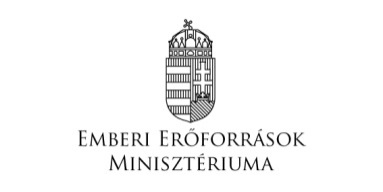 Az Emberi Erőforrások Minisztériuma tölti ki!A pályázat azonosító száma: __ __  __  __  __  __  __  __  __Postára adás dátuma: _______________________Beérkezés dátuma:        _______________________3.3.A pályázati téma / program részletezése Kezdő dátumBefejező dátumMegvalósítás helyszíneTámogató szervezetDátumIgényelt összeg (Ft)Elnyert támogatási összeg (Ft)Az elnyert támogatásból elszámolt összeg (Ft)Támogató szervezetDátumIgényelt összeg (Ft)……………………………….képviselő neve(ph.)NYILATKOZATNYILATKOZATNYILATKOZATNYILATKOZATNYILATKOZATNYILATKOZATNYILATKOZATaz államháztartásról szóló törvény szerinti összeférhetetlenség fennállásáról vagy hiányárólaz államháztartásról szóló törvény szerinti összeférhetetlenség fennállásáról vagy hiányárólaz államháztartásról szóló törvény szerinti összeférhetetlenség fennállásáról vagy hiányárólaz államháztartásról szóló törvény szerinti összeférhetetlenség fennállásáról vagy hiányárólaz államháztartásról szóló törvény szerinti összeférhetetlenség fennállásáról vagy hiányárólaz államháztartásról szóló törvény szerinti összeférhetetlenség fennállásáról vagy hiányárólaz államháztartásról szóló törvény szerinti összeférhetetlenség fennállásáról vagy hiányáról A pályázó/kérelmezőneve vagyelnevezése: lakcíme vagyszékhelye: képviselőjének neve: Természetes személy  születési helye, ideje:adóazonosító jele: Gazdasági társaság cégjegyzékszáma: adószáma: adószáma: adószáma: Egyéb szervezet nyilvántartásba vételi okirat nyilvántartásba vevő nyilvántartásba vevő nyilvántartásba vevőszáma:szerv megnevezése:szerv megnevezése:szerv megnevezése: Kijelentem, hogy személyemmel, illetve a pályázóként/kérelmezőként megjelölt szervezettel szemben az államháztartásról szóló 2011. évi CXCV. törvény 48/B. § (1) bekezdése szerinti összeférhetetlenség Kijelentem, hogy személyemmel, illetve a pályázóként/kérelmezőként megjelölt szervezettel szemben az államháztartásról szóló 2011. évi CXCV. törvény 48/B. § (1) bekezdése szerinti összeférhetetlenség Kijelentem, hogy személyemmel, illetve a pályázóként/kérelmezőként megjelölt szervezettel szemben az államháztartásról szóló 2011. évi CXCV. törvény 48/B. § (1) bekezdése szerinti összeférhetetlenség Kijelentem, hogy személyemmel, illetve a pályázóként/kérelmezőként megjelölt szervezettel szemben az államháztartásról szóló 2011. évi CXCV. törvény 48/B. § (1) bekezdése szerinti összeférhetetlenség Kijelentem, hogy személyemmel, illetve a pályázóként/kérelmezőként megjelölt szervezettel szemben az államháztartásról szóló 2011. évi CXCV. törvény 48/B. § (1) bekezdése szerinti összeférhetetlenség Kijelentem, hogy személyemmel, illetve a pályázóként/kérelmezőként megjelölt szervezettel szemben az államháztartásról szóló 2011. évi CXCV. törvény 48/B. § (1) bekezdése szerinti összeférhetetlenség Kijelentem, hogy személyemmel, illetve a pályázóként/kérelmezőként megjelölt szervezettel szemben az államháztartásról szóló 2011. évi CXCV. törvény 48/B. § (1) bekezdése szerinti összeférhetetlenség 1. A pályázat/kérelem elbírálási eljárásban döntés-előkészítőként közreműködő, illetve döntést hozó vagyok. 1. A pályázat/kérelem elbírálási eljárásban döntés-előkészítőként közreműködő, illetve döntést hozó vagyok. 1. A pályázat/kérelem elbírálási eljárásban döntés-előkészítőként közreműködő, illetve döntést hozó vagyok. 1. A pályázat/kérelem elbírálási eljárásban döntés-előkészítőként közreműködő, illetve döntést hozó vagyok. 1. A pályázat/kérelem elbírálási eljárásban döntés-előkészítőként közreműködő, illetve döntést hozó vagyok. 1. A pályázat/kérelem elbírálási eljárásban döntés-előkészítőként közreműködő, illetve döntést hozó vagyok. 1. A pályázat/kérelem elbírálási eljárásban döntés-előkészítőként közreműködő, illetve döntést hozó vagyok. 2. Az alábbi közjogi tisztséget betöltő tisztségviselő vagyok: 2. Az alábbi közjogi tisztséget betöltő tisztségviselő vagyok: 2. Az alábbi közjogi tisztséget betöltő tisztségviselő vagyok: 2. Az alábbi közjogi tisztséget betöltő tisztségviselő vagyok: 2. Az alábbi közjogi tisztséget betöltő tisztségviselő vagyok: 2. Az alábbi közjogi tisztséget betöltő tisztségviselő vagyok: 2. Az alábbi közjogi tisztséget betöltő tisztségviselő vagyok:ha igen, akkor éspedig:ha igen, akkor éspedig:ha igen, akkor éspedig: 3. Az 1. vagy 2. pont szerinti személy közös háztartásban élő hozzátartozója vagyok, mivel 3. Az 1. vagy 2. pont szerinti személy közös háztartásban élő hozzátartozója vagyok, mivel 3. Az 1. vagy 2. pont szerinti személy közös háztartásban élő hozzátartozója vagyok, mivel 3. Az 1. vagy 2. pont szerinti személy közös háztartásban élő hozzátartozója vagyok, mivel 3. Az 1. vagy 2. pont szerinti személy közös háztartásban élő hozzátartozója vagyok, mivel 3. Az 1. vagy 2. pont szerinti személy közös háztartásban élő hozzátartozója vagyok, mivel 3. Az 1. vagy 2. pont szerinti személy közös háztartásban élő hozzátartozója vagyok, mivel A hozzátartozói kapcsolat megjelölése: A hozzátartozói kapcsolat megjelölése: A hozzátartozói kapcsolat megjelölése: 4. A - nyilvánosan működő részvénytársaság kivételével - pályázóként/kérelmezőként megjelölt szervezet olyan gazdasági társaság, amely az 1-2. pontban megjelölt személy tulajdonában áll. 4. A - nyilvánosan működő részvénytársaság kivételével - pályázóként/kérelmezőként megjelölt szervezet olyan gazdasági társaság, amely az 1-2. pontban megjelölt személy tulajdonában áll. 4. A - nyilvánosan működő részvénytársaság kivételével - pályázóként/kérelmezőként megjelölt szervezet olyan gazdasági társaság, amely az 1-2. pontban megjelölt személy tulajdonában áll. 4. A - nyilvánosan működő részvénytársaság kivételével - pályázóként/kérelmezőként megjelölt szervezet olyan gazdasági társaság, amely az 1-2. pontban megjelölt személy tulajdonában áll. 4. A - nyilvánosan működő részvénytársaság kivételével - pályázóként/kérelmezőként megjelölt szervezet olyan gazdasági társaság, amely az 1-2. pontban megjelölt személy tulajdonában áll. 4. A - nyilvánosan működő részvénytársaság kivételével - pályázóként/kérelmezőként megjelölt szervezet olyan gazdasági társaság, amely az 1-2. pontban megjelölt személy tulajdonában áll. 4. A - nyilvánosan működő részvénytársaság kivételével - pályázóként/kérelmezőként megjelölt szervezet olyan gazdasági társaság, amely az 1-2. pontban megjelölt személy tulajdonában áll. a gazdasági társaság közjogi tisztséget betöltő személy tulajdonában áll: a gazdasági társaság közjogi tisztséget betöltő személy tulajdonában áll: a gazdasági társaság közjogi tisztséget betöltő személy tulajdonában áll: a gazdasági társaság közjogi tisztséget betöltő személy tulajdonában áll: a gazdasági társaság közjogi tisztséget betöltő személy tulajdonában áll: a gazdasági társaság közjogi tisztséget betöltő személy tulajdonában áll: a gazdasági társaság közjogi tisztséget betöltő személy tulajdonában áll: 5.  - Az állam, a helyi önkormányzat, illetve a köztestület legalább 50 %-os közvetlen vagy közvetett tulajdonában álló gazdasági társaság, valamint a sportegyesület és a sportszövetség kivételével - a pályázóként/kérelmezőként megjelölt gazdasági társaság, alapítvány, egyesület, egyházi jogi személy vagy szakszervezet, illetve ezek önálló jogi személyiséggel rendelkező szervezeti egysége tekintetében az összeférhetetlenség fennáll, mert 5.  - Az állam, a helyi önkormányzat, illetve a köztestület legalább 50 %-os közvetlen vagy közvetett tulajdonában álló gazdasági társaság, valamint a sportegyesület és a sportszövetség kivételével - a pályázóként/kérelmezőként megjelölt gazdasági társaság, alapítvány, egyesület, egyházi jogi személy vagy szakszervezet, illetve ezek önálló jogi személyiséggel rendelkező szervezeti egysége tekintetében az összeférhetetlenség fennáll, mert 5.  - Az állam, a helyi önkormányzat, illetve a köztestület legalább 50 %-os közvetlen vagy közvetett tulajdonában álló gazdasági társaság, valamint a sportegyesület és a sportszövetség kivételével - a pályázóként/kérelmezőként megjelölt gazdasági társaság, alapítvány, egyesület, egyházi jogi személy vagy szakszervezet, illetve ezek önálló jogi személyiséggel rendelkező szervezeti egysége tekintetében az összeférhetetlenség fennáll, mert 5.  - Az állam, a helyi önkormányzat, illetve a köztestület legalább 50 %-os közvetlen vagy közvetett tulajdonában álló gazdasági társaság, valamint a sportegyesület és a sportszövetség kivételével - a pályázóként/kérelmezőként megjelölt gazdasági társaság, alapítvány, egyesület, egyházi jogi személy vagy szakszervezet, illetve ezek önálló jogi személyiséggel rendelkező szervezeti egysége tekintetében az összeférhetetlenség fennáll, mert 5.  - Az állam, a helyi önkormányzat, illetve a köztestület legalább 50 %-os közvetlen vagy közvetett tulajdonában álló gazdasági társaság, valamint a sportegyesület és a sportszövetség kivételével - a pályázóként/kérelmezőként megjelölt gazdasági társaság, alapítvány, egyesület, egyházi jogi személy vagy szakszervezet, illetve ezek önálló jogi személyiséggel rendelkező szervezeti egysége tekintetében az összeférhetetlenség fennáll, mert 5.  - Az állam, a helyi önkormányzat, illetve a köztestület legalább 50 %-os közvetlen vagy közvetett tulajdonában álló gazdasági társaság, valamint a sportegyesület és a sportszövetség kivételével - a pályázóként/kérelmezőként megjelölt gazdasági társaság, alapítvány, egyesület, egyházi jogi személy vagy szakszervezet, illetve ezek önálló jogi személyiséggel rendelkező szervezeti egysége tekintetében az összeférhetetlenség fennáll, mert 5.  - Az állam, a helyi önkormányzat, illetve a köztestület legalább 50 %-os közvetlen vagy közvetett tulajdonában álló gazdasági társaság, valamint a sportegyesület és a sportszövetség kivételével - a pályázóként/kérelmezőként megjelölt gazdasági társaság, alapítvány, egyesület, egyházi jogi személy vagy szakszervezet, illetve ezek önálló jogi személyiséggel rendelkező szervezeti egysége tekintetében az összeférhetetlenség fennáll, mertegyéb körülmény részletezése:egyéb körülmény részletezése: Az összeférhetetlenséget megalapozó személy Az összeférhetetlenséget megalapozó személy Az összeférhetetlenséget megalapozó személy Az összeférhetetlenséget megalapozó személy Az összeférhetetlenséget megalapozó személy Az összeférhetetlenséget megalapozó személy Az összeférhetetlenséget megalapozó személy Közjogi tisztség megjelölése: Közjogi tisztség megjelölése: Közjogi tisztség megjelölése: Közjogi tisztség megjelölése: Közjogi tisztség megjelölése: Közjogi tisztség megjelölése: Közjogi tisztség megjelölése: A hozzátartozói kapcsolat megjelölése: A hozzátartozói kapcsolat megjelölése: A hozzátartozói kapcsolat megjelölése: Az összeférhetetlenség alapjául szolgáló egyéb körülmény leírása: Az összeférhetetlenség alapjául szolgáló egyéb körülmény leírása: Az összeférhetetlenség alapjául szolgáló egyéb körülmény leírása: Az összeférhetetlenség alapjául szolgáló egyéb körülmény leírása: Az összeférhetetlenség alapjául szolgáló egyéb körülmény leírása: Az összeférhetetlenség alapjául szolgáló egyéb körülmény leírása: Az összeférhetetlenség alapjául szolgáló egyéb körülmény leírása: Kelt: Aláírás/Cégszerű aláírás Aláírás/Cégszerű aláírás Aláírás/Cégszerű aláírás